Формы проведения и содержание вступительных испытаний для поступающих на ускоренное обучение по ДПОП «Народные инструменты» (специальность «Гитара»). Требования, предъявляемые к уровню подготовки поступающих по каждому классу. Система и критерии оценок.Форма отбора - прослушивание и собеседование. Цели: определение соответствия уровня подготовки поступающего требованиям к уровню подготовки обучающегося классу (согласно требованиям ФГТ и разработанным, в соответствии с ними, образовательным программам ДШИ №15), указанному в заявлении родителей (законных представителей);определение класса, в котором рекомендовано обучаться поступающему на ДПОП «Народные инструменты» (специальность «Гитара») в ДШИ №15 по результатам прослушивания и собеседования. Система оценок: Оценки выставляются по 5-балльной системе, дифференцированно по каждому учебному предмету. Поступающие, получившие оценку «2 балла» по одному или двум учебным предметам, получают рекомендацию по поступлению в тот класс ДПОП «Народные инструменты» (специальность «Гитара») ДШИ №15, уровню требований которого соответствуют полученные результаты приёмных испытаний.  Поступающие, получившие оценку «2 балла» и ниже по трём и более учебным предметам вступительных испытаний, выбывают из конкурса.Содержание вступительных испытаний. Требования, предъявляемые к уровню подготовки поступающих по каждому классу.8 лет обучение2 класс3 класс4 класс5 класс6 класс7 класс	5 лет обучения2 класс3 класс4 класс№ п/пПеречень учебных предметов, по которым будет проводиться вступительное испытаниеФорма проведенияФормы творческих заданийТребования к уровню подготовки учащегося 2 класса ДПОП «Народные инструменты», специальность «Гитара»Критерии оценок 1СпециальностьПрослушиваниеИсполнить два разнохарактерных несложных произведения.1.	Поступающий должен исполнить 2 произведения от начала до конца.2.	Уметь извлекать звук приемом тирандо.3.	Знать расположение нот на грифе до V лада.4.	Знать конструктивные особенности инструмента.«5» - метроритмическая устойчивость, координация движений, владение основными приемами звукоизвлечения, исполнение произведения от начала до конца без остановок; музыкальность и артистизм исполнения.«4» - грамотное исполнение нотного текста с небольшими интонационными и ритмическими погрешностями, допустимы одна-две остановки за время исполнения произведения; эмоциональное исполнение.«3» - ошибки в аппликатуре, метроритмическая неустойчивость, остановки за время исполнения произведения; слабое эмоциональное исполнение/«2» - комплекс серьезных недостатков: фальшивая интонация, не ритмичное исполнение, большое количество остановок за время исполнения произведения; неэмоциональное исполнение. «1» - отказ от исполнения программы. 2ФортепианопрослушиваниеИсполнить на фортепиано 1-2 разнохарактерных произведенияИсполнить на фортепиано 1-2 разнохарактерных произведения, уровень трудности которых соответствует требованиям к зачету 1 класса.приспособленность к инструменту (посадка, постановка аппарата);знание текста;владение основными навыками игры;понимание характера исполняемой музыки.от 100 до 75 % - 5 (отлично)от 75 до 50 % - 4 (хорошо)от 50 до 25 % - 3 (удовлетворительно)от 25 до 0 % 2 (неудовлетворительно)«1» - учащийся отказывается от выполнения предложенных заданий 3Хоровой класспрослушиваниеСпеть 2 разнохарактерные несложные песенки.Поступающий должен спеть песню от начала до конца.Уровень интонационной погрешности не должен превышать 60%.Уровень ритмической погрешности не должен превышать 40%.«5» - 100%-я чистота интонационного исполнения; точный ритм; исполнение песни от начала до конца без остановок; музыкальность и артистизм исполнения.4» - грамотное исполнение с небольшими интонационными и ритмическими погрешностями, допустимы одна-две остановки за время исполнения произведения; эмоциональное исполнение.«3» - исполнение с большим количеством интонационных и ритмических погрешностей, большое количество остановок за время исполнения произведения; мало эмоциональное исполнение.«2» - комплекс серьезных недостатков: фальшивая интонация, не ритмичное исполнение, большое количество остановок за время исполнения произведения; неэмоциональное исполнение.«1» - учащийся отказывается от выполнения предложенных заданий 4Сольфеджиопрослушивание1 Чтение с листа мелодии с дирижированием.2 Вокально-интонационные упражнения в ладу.3 Определение ритмического рисунка.1 Пение мелодий, включающих в себя движение вверх и вниз, поступенные ходы, скачки на тонику, с названием нот и дирижированием. Ритмические длительности: четвертные, восьмые, половинная, половинная с точкой, их сочетания в размерах 2/4, 3/4.2      Пение мажорных гамм (До, Ре, Соль, Фа) вверх и вниз, отдельных тетрахордов, тонического трезвучия3       Повторение ритмического рисунка (простукивание, проговаривание на слоги), исполнение ритмического рисунка по записи, узнавание мелодии по ритмическому рисунку.5 («отлично») - 100%-я чистота интонационного исполнения; точный ритм; исполнение музыкального примера от начала до конца без остановок.4 («хорошо») - недочеты в отдельных видах работы: небольшие погрешности в интонировании, нарушения в темпе ответа, ошибки в дирижировании.3 («удовлетворительно»)- ошибки, плохое владение интонацией, замедленный темп ответа.2 («неудовлетворительно»)- грубые ошибки, невладение интонацией, медленный темп ответа.«1» - учащийся отказывается от выполнения предложенных заданий 5Слушание музыкисобеседованиеУстный опрос учащегося по основным требованиям уровня знаний предмета.- Наличие первоначальных знаний и представлений о средствах выразительности, элементах музыкального языка.- Наличие умений и навыков:- слуховое восприятие элементов музыкальной речи, интонации;- умение передавать свое впечатление в словесной характеристике;- воспроизведение в жестах, пластике, графике, в песенках-моделях ярких деталей музыкальной речи .- Первоначальные знания и представления о некоторых музыкальных явлениях:Звук и его характеристика, метр, фактура, кантилена, речитатив, скерцо, соло, тутти, кульминация, диссонанс, консонанс, основные типы интонаций, некоторые танцевальные жанры, инструменты симфонического оркестра.- Музыкально-слуховое осознание средств выразительности в незнакомых произведениях с ярким программным содержанием:Э.Григ, К. Сен-Санс, детские альбомы П.И. Чайковского, Р. Шумана, И.С. Баха, С.С. Прокофьева, Г.В. Свиридова, Р.К. Щедрина, В.А. Гаврилина5 («отлично») - 100%-я чистота интонационного исполнения; точный ритм; исполнение музыкального примера от начала до конца без остановок.4 («хорошо») - недочеты в отдельных видах работы: небольшие погрешности в интонировании, нарушения в темпе ответа, ошибки в дирижировании.3 («удовлетворительно»)- ошибки, плохое владение интонацией, замедленный темп ответа.2 («неудовлетворительно»)- грубые ошибки, невладение интонацией, медленный темп ответа.«1» - учащийся отказывается от выполнения предложенных заданий№ п/пПеречень учебных предметов, по которым будет проводиться вступительное испытаниеФорма проведенияФормы творческих заданийТребования к уровню подготовки учащегося 3 класса ДПОП «Народные инструменты», специальность «Гитара»Критерии оценок1. СпециальностьПрослушивание1. Исполнить 2 разнохарактерных несложных произведения.2. Исполнение мажорных гамм по аппликатуре А. Сеговии.1.	Поступающий должен исполнить 2 произведения от начала до конца.2.	Уметь извлекать звук приемом тирандо и апояндо.3.	Знать расположение нот на грифе до VII лада.4.     Владеть естественной формой посадки и постановки игрового аппарата.«5» - метроритмическая устойчивость, координация движений, владение основными приемами звукоизвлечения, исполнение произведения от начала до конца без остановок; музыкальность и артистизм исполнения.«4» - грамотное исполнение нотного текста с небольшими интонационными и ритмическими погрешностями, допустимы одна-две остановки за время исполнения произведения; эмоциональное исполнение.«3» - ошибки в аппликатуре, метроритмическая неустойчивость, остановки за время исполнения произведения; слабое эмоциональное исполнение«2» - комплекс серьезных недостатков: фальшивая интонация, не ритмичное исполнение, большое количество остановок за время исполнения произведения; неэмоциональное исполнение. «1»- отказ от исполнения программы2. ФортепианопрослушиваниеИсполнить на фортепиано 1-2 разнохарактерных произведения.Исполнить на фортепиано 1-2 разнохарактерных произведения, уровень трудности которых соответствует требованиям к зачету 2 класса.знание текста;уровень технического развития;отражение стилевых особенностей; выразительность и музыкальность исполнения;целостность охвата произведений. от 100 до 75 % - 5 (отлично)от 75 до 50 % - 4 (хорошо)от 50 до 25 % - 3 (удовлетворительно)от 25 до 0 % 2 (неудовлетворительно)«1» - учащийся отказывается от выполнения предложенных заданий3.Хоровой класспрослушивание1 Спеть 2 разнохарактерных несложных произведения.2 Прохлопать (повторить) несложный ритмический рисунок.3 Определить на слух ноты в интервале квинты первой октавы: до-соль.1 Поступающий должен спеть произведения от начала до конца.2 Уровень интонационной погрешности не должен превышать 60%.3 Уровень ритмической погрешности не должен превышать 40%.4 Уровень погрешностей определения на слух не должен превышать 30%.«5» - 100%-я чистота интонационного исполнения; точный ритм; исполнение произведения от начала до конца без остановок; музыкальность и артистизм исполнения; 100%-ое определение на слух. «4» - грамотное исполнение с небольшими интонационными и ритмическими погрешностями, допустимы одна-две остановки за время исполнения произведения; эмоциональное исполнение; 50% -ое определение на слух.«3» - исполнение с большим количеством интонационных и ритмических погрешностей, большое количество остановок за время исполнения произведения; мало эмоциональное исполнение; 30%-ое определение на слух.«2» - комплекс серьезных недостатков: фальшивая интонация, не ритмичное исполнение, большое количество остановок за время исполнения произведения; неэмоциональное исполнение; не определил ни одного звука на слух.«1» - учащийся отказывается от выполнения предложенных заданий4.Сольфеджиопрослушивание1 Чтение с листа мелодии с дирижированием.2 Вокально-интонационные упражнения в ладу3 Определение ритмического рисунка.4 Определение на слух интервалов, аккордов, видов минора1 Сольфеджирование одноголосных музыкальных примеров, включающих прорабатываемые мелодические и ритмические обороты, в пройденных тональностях, в размерах 2/4, 3/4, 4/4.2 Пение гамм до 2х знаков в ключе. Пение трех видов минора. Пение отдельных ступеней, мелодических оборотов.3 Повторение записанного ритмического рисунка на слоги, с простукиванием в размерах 2/4, 3/4, 4/4 с затактом.  Дирижирование. 4 Определение на слух лада (мажор и минор трех видов), интервалов в ладу и от звука, мажорного, минорного трезвучия в мелодическом и гармоническом звучании.5 («отлично») - 100%-я чистота интонационного исполнения; точный ритм; исполнение музыкального примера от начала до конца без остановок.4 («хорошо») - недочеты в отдельных видах работы: небольшие погрешности в интонировании, нарушения в темпе ответа, ошибки в дирижировании.3(«удовлетворительно»)- ошибки, плохое владение интонацией, замедленный темп ответа.2 («неудовлетворительно»)- грубые ошибки, невладение интонацией, медленный темп ответа.«1» - учащийся отказывается от выполнения предложенных заданий5.Слушание музыкисобеседованиеУстный опрос учащегося по основным требованиям уровня знаний предмета.- Наличие первоначальных знаний и музыкально-слуховых представлений о способах развития темы и особенностях музыкально-образного содержания. - Наличие первичных умений и навыков: - умение охарактеризовать некоторые стороны образного содержания и развития музыкальных интонации;- умение работать с графическими моделями, отражающими детали музыкального развития в незнакомых произведениях, избранных с учетом возрастных и личностных возможностей учащихся.Первоначальные знания и музыкально-слуховые представления:- выразительные свойства звуковой ткани, средства создания музыкального образа;- способы развития музыкальной темы (повтор, контраст);- исходные типы интонаций (первичные жанры);- кульминация в процессе развития интонаций.Осознание особенностей развития музыкальной фабулы и интонаций в музыке, связанной с театрально-сценическими жанрами и в произведениях с ярким программным содержанием.5 («отлично»)- дан правильный и полный ответ, включающий характеристику содержания музыкального произведения, средств музыкальной выразительности, ответ самостоятельный.4 («хорошо») - ответ правильный, но неполный: дана характеристика содержания музыкального произведения, средств музыкальной выразительности с наводящими (1-2) вопросами учителя.3 («удовлетворительно») - ответ правильный, но неполный, средства музыкальной выразительности раскрыты недостаточно, допустимы несколько наводящих вопросов учителя.2 («неудовлетворительно») - ответ обнаруживает незнание и непонимание учебного материала.«1» - учащийся отказывается от выполнения предложенных заданий№ п/пПеречень учебных предметов, по которым будет проводиться вступительное испытаниеФорма проведенияФормы творческих заданийТребования к уровню подготовки учащегося 4 класса ДПОП «Народные инструменты», специальность «Гитара»Критерии оценок1.СпециальностьПрослушивание1. Исполнить 2 разнохарактерных произведения.2. Исполнение мажорных гамм по аппликатуре А. Сеговии.1. Поступающий должен исполнить 2 произведения от начала до конца.2. Уметь извлекать звук приемом тирандо и апояндо.3. Владеть приемом технического легато и приемом малого баррэ. 4. Исполнения арпеджио различными штрихами.5. Знать расположение нот на грифе до XII лада.«5» - метроритмическая устойчивость, координация движений, владение основными приемами звукоизвлечения, исполнение произведения от начала до конца без остановок; музыкальность и артистизм исполнения.«4» - грамотное исполнение нотного текста с небольшими интонационными и ритмическими погрешностями, допустимы одна-две остановки за время исполнения произведения; эмоциональное исполнение.«3» - ошибки в аппликатуре, метроритмическая неустойчивость, остановки за время исполнения произведения; слабое эмоциональное исполнение«2» - комплекс серьезных недостатков: фальшивая интонация, не ритмичное исполнение, большое количество остановок за время исполнения произведения; неэмоциональное исполнение.«1» - отказ от исполнения программы2.ФортепианопрослушиваниеИсполнить на фортепиано 1-2 разнохарактерных произведения.Исполнить на фортепиано 1-2 разнохарактерных произведения, уровень трудности которых соответствует требованиям к зачету 3 класса.•	знание текста;•	уровень технического развития; •	метроритмическая устойчивость;•	отражение стилевых особенностей; •	выразительность и музыкальность исполнения;•	целостность охвата произведений.от 100 до 75 % - 5 (отлично)от 75 до 50 % - 4 (хорошо)от 50 до 25 % - 3 (удовлетворительно)от 25 до 0 % 2 (неудовлетворительно)«1» - учащийся отказывается от выполнения предложенных заданий3.Хоровой класспрослушивание1 Спеть 2 разнохарактерных несложных произведения.2 Прохлопать (повторить) заданный ритмический рисунок.3 Определить на слух ноты в интервале квинты первой октавы: до-соль.1 Поступающий должен спеть произведения от начала до конца.2 Уровень интонационной погрешности не должен превышать 60%.3 Уровень ритмической погрешности не должен превышать 40%.4 Уровень погрешностей определения на слух не должен превышать 30%.«5» - 100%-я чистота интонационного исполнения; точный ритм; исполнение произведения от начала до конца без остановок; музыкальность и артистизм исполнения; 100%-ое определение на слух. «4» - грамотное исполнение с небольшими интонационными и ритмическими погрешностями, допустимы одна-две остановки за время исполнения произведения; эмоциональное исполнение; 50% -ое определение на слух.«3» - исполнение с большим количеством интонационных и ритмических погрешностей, большое количество остановок за время исполнения произведения; мало эмоциональное исполнение; 30%-ое определение на слух.«2» - комплекс серьезных недостатков: фальшивая интонация, не ритмичное исполнение, большое количество остановок за время исполнения произведения; неэмоциональное исполнение; не определил ни одного звука на слух.«1» - учащийся отказывается от выполнения предложенных заданий4. Сольфеджиопрослушивание1 Чтение с листа мелодии с дирижированием.2 Вокально-интонационные упражнения в ладу и вне лада3 Определение ритмического рисунка.4 Определение на слух интервалов, аккордов, видов минора1 Сольфеджирование одноголосных музыкальных примеров, включающих прорабатываемые мелодические и ритмические обороты, в пройденных тональностях, в размерах 2/4, 3/4, 4/4.2 Пение гамм до 3х знаков в ключе. Пение трех видов минора. Пение отдельных ступеней, мелодических оборотов. Пение пройденных интервалов в тональности и от звука.3 Повторение записанного ритмического рисунка на слоги, с простукиванием в размерах 2/4, 3/4, 4/4, с затактом. Ритмические упражнения с ритмом: , .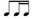 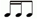 4 Определение на слух лада (мажор и минор трех видов), интервалов в ладу и от звука,        трезвучий главных ступеней, мажорного и минорного трезвучий с обращениями вне лада, увеличенного и уменьшенного трезвучий от звука.5 («отлично») - 100%-я чистота интонационного исполнения; точный ритм; исполнение музыкального примера от начала до конца без остановок.4 («хорошо») - недочеты в отдельных видах работы: небольшие погрешности в интонировании, нарушения в темпе ответа, ошибки в дирижировании.3 («удовлетворительно»)- ошибки, плохое владение интонацией, замедленный темп ответа.2 («неудовлетворительно»)- грубые ошибки, невладение интонацией, медленный темп ответа.1 - учащийся отказывается от выполнения предложенных заданийСлушание музыкисобеседованиеУстный опрос учащегося по основным требованиям уровня знаний предмета.Наличие первоначальных знаний и музыкально-слуховых представлений о музыкальных жанрах, простых формах, инструментах симфонического оркестра.Наличие умений и навыков:- умение передавать свое впечатление в словесной характеристике с опорой на элементы музыкальной речи и средства выразительности;- умение работать с графической моделью музыкального произведения, отражающей детали музыкальной ткани и развития интонаций.Первоначальные знания и музыкально-слуховые представления:- об исполнительских коллективах;- о музыкальных жанрах;- о строении простых музыкальных форм и способах интонационно-тематического развития.Музыкально-слуховое осознание и характеристика жанра и формы в произведениях разных стилей:А. Вивальди, И.С. Бах, К.В. Глюк, Ж.Б. Рамо, Г.Ф. Гендель, Д. Скарлатти, Дж. Россини, В.А. Моцарт, Э.Григ, К. Дебюсси, Н.А. Римский-Корсаков, П.И. Чайковский, А.П. Бородин, А.К. Лядов, С.С. Прокофьев, Б. Бриттен.5 («отлично»)- дан правильный и полный ответ, включающий характеристику содержания музыкального произведения, средств музыкальной выразительности, ответ самостоятельный.4 («хорошо») - ответ правильный, но неполный: дана характеристика содержания музыкального произведения, средств музыкальной выразительности с наводящими (1-2) вопросами учителя.3 («удовлетворительно») - ответ правильный, но неполный, средства музыкальной выразительности раскрыты недостаточно, допустимы несколько наводящих вопросов учителя.2 («неудовлетворительно») - ответ обнаруживает незнание и непонимание учебного материала.«1» - учащийся отказывается от выполнения предложенных заданий№ п/пПеречень учебных предметов, по которым будет проводиться вступительное испытаниеФорма проведенияФормы творческих заданийТребования к уровню подготовки учащегося 5 класса ДПОП «Народные инструменты», специальность «Гитара»Критерии оценок1.СпециальностьПрослушиваниеИсполнить 2 разнохарактерных произведения.  2.  Исполнение мажорных гамм по аппликатуре А. Сеговии.1. Поступающий должен исполнить 2 разнохарактерных произведения от начала до конца.2. Владеть приемами технического легато. 3. Уметь применять малое и большое баррэ. 4. Владеть переходами из позиции в позицию.5. Исполнения арпеджио различными штрихами.«5» - метроритмическая устойчивость, координация движений, владение основными приемами звукоизвлечения, исполнение произведения от начала до конца без остановок; музыкальность и артистизм исполнения.«4» - грамотное исполнение нотного текста с небольшими интонационными и ритмическими погрешностями, допустимы одна-две остановки за время исполнения произведения; эмоциональное исполнение.«3» - ошибки в аппликатуре, метроритмическая неустойчивость, остановки за время исполнения произведения; слабое эмоциональное исполнение«2» - комплекс серьезных недостатков: фальшивая интонация, не ритмичное исполнение, большое количество остановок за время исполнения произведения; неэмоциональное исполнение.«1»- отказ от исполнения программы2.Ансамбль ПрослушиваниеПоступающий должен прочитать с листа 1 несложное произведение (уровень 2-3 класса) в ансамбле с преподавателем.1. Чтение с листа легких пьес за 2-3 класс.2. Игра в ансамбле с преподавателем.«5» - музыкальное исполнение произведения от начала до конца без остановок в ансамбле с преподавателем;«4» - исполнение нотного текста с небольшими интонационными и ритмическими погрешностями; «3» - метроритмическая неустойчивость, остановки за время исполнения произведения;«2» - неритмичное исполнение, большое количество остановок, отсутствие навыков ансамблевой игры.«1»- отказ от выполнения творческого задания3ФортепианопрослушиваниеИсполнить на фортепиано 1-2 разнохарактерных произведенияИсполнить на фортепиано 1-2 разнохарактерных произведения, уровень трудности которых соответствует требованиям к зачету 4 класса.•	знание текста;•	уровень технического развития;•	 владение основными пианистическими приемами;•	качество слухового контроля;•	грамотность педализации;•	осмысленность и выразительность исполнения;•	метроритмическая устойчивость;•	отражение стилевых особенностей; •	выразительность и музыкальность исполнения;•	целостность охвата произведений.от 100 до 75 % - 5 (отлично)от 75 до 50 % - 4 (хорошо)от 50 до 25 % - 3 (удовлетворительно)от 25 до 0 % 2 (неудовлетворительно)«1» - учащийся отказывается от выполнения предложенных заданий4.Хоровой класспрослушивание1 Спеть 2 разнохарактерных произведения. (приветствуется романс, несложная ария)2 Прохлопать (повторить) заданный ритмический рисунок.3 Определить на слух от звука ля первой октавы: ноты в пределах первой октавы до1 -до2 1 Поступающий должен спеть произведения от начала до конца.2 Уровень интонационной погрешности не должен превышать 60%.3 Уровень ритмической погрешности не должен превышать 40%.4 Уровень погрешностей определения на слух не должен превышать 30%.«5» - 100%-я чистота интонационного исполнения; точный ритм; исполнение произведения от начала до конца без остановок; музыкальность и артистизм исполнения; 100%-ое определение на слух. «4» - грамотное исполнение с небольшими интонационными и ритмическими погрешностями, допустимы одна-две остановки за время исполнения произведения; эмоциональное исполнение; 50% -ое определение на слух.«3» - исполнение с большим количеством интонационных и ритмических погрешностей, большое количество остановок за время исполнения произведения; мало эмоциональное исполнение; 30%-ое определение на слух.«2» - комплекс серьезных недостатков: фальшивая интонация, не ритмичное исполнение, большое количество остановок за время исполнения произведения; неэмоциональное исполнение; не определил ни одного звука на слух.«1» - учащийся отказывается от выполнения предложенных заданий5.Сольфеджиопрослушивание1 Чтение с листа мелодии с дирижированием.2 Вокально-интонационные упражнения в ладу и вне лада3 Определение ритмического рисунка.4 Определение на слух интервалов, аккордов, видов минора1 Сольфеджирование одноголосных музыкальных примеров, включающих прорабатываемые мелодические и ритмические обороты, в пройденных тональностях, в размерах 2/4, 3/4 , 4/4 .2 Пение гамм до 4х знаков в ключе. Пение трех видов минора. Пение отдельных ступеней, мелодических оборотов. Пение пройденных интервалов в тональности и от звука, тритонов. Пение аккордовых последовательностей (4-5 аккордов) мелодически.3 Повторение записанного ритмического рисунка на слоги, с простукиванием в размерах 2/4, 3/4, 4/4, с затактом.      Ритмические упражнения с пунктирным ритмом.4 Определение на слух лада (мажор и минор трех видов), интервалов в ладу и от звука, тритонов, трезвучий главных ступеней, мажорного и минорного трезвучий с обращениями вне лада, увеличенного и уменьшенного трезвучий от звука. Определение последовательности аккордов в пройденных тональностях (до 5 аккордов).5 («отлично») - 100%-я чистота интонационного исполнения; точный ритм; исполнение музыкального примера от начала до конца без остановок.4 («хорошо») - недочеты в отдельных видах работы: небольшие погрешности в интонировании, нарушения в темпе ответа, ошибки в дирижировании.3 («удовлетворительно»)- ошибки, плохое владение интонацией, замедленный темп ответа.2 («неудовлетворительно»)- грубые ошибки, невладение интонацией, медленный темп ответа.«1» - учащийся отказывается от выполнения предложенных заданий6.Слушание музыкисобеседованиеУстный опрос по основным требованиям уровня знаний предмета.Наличие умений и навыков:- умение передавать свое впечатление в словесной характеристике с опорой на элементы музыкальной речи и средства выразительности;- умение работать с графической моделью музыкального произведения, отражающей детали музыкальной ткани и развития интонаций.Первоначальные знания и музыкально-слуховые представления:- об исполнительских коллективах;- о музыкальных жанрах;- о строении простых музыкальных форм и способах интонационно-тематического развития.Музыкально-слуховое осознание и характеристика жанра и формы в произведениях разных стилей:А. Вивальди, И.С. Бах, К.В. Глюк, Ж.Б. Рамо, Г.Ф. Гендель, Д. Скарлатти, Дж. Россини, В.А. Моцарт, Э.Григ, К. Дебюсси, Н.А. Римский-Корсаков, П.И. Чайковский, А.П. Бородин, А.К. Лядов, С.С. Прокофьев, Б. Бриттен.5 («отлично»)- дан правильный и полный ответ, включающий характеристику содержания музыкального произведения, средств музыкальной выразительности, ответ самостоятельный.4 («хорошо») - ответ правильный, но неполный: дана характеристика содержания музыкального произведения, средств музыкальной выразительности с наводящими (1-2) вопросами учителя.3 («удовлетворительно») - ответ правильный, но неполный, средства музыкальной выразительности раскрыты недостаточно, допустимы несколько наводящих вопросов учителя.2 («неудовлетворительно») - ответ обнаруживает незнание и непонимание учебного материала.«1» - учащийся отказывается от выполнения предложенных заданий7.Музыкальная литературасобеседование Устный опрос по основным требованиям уровня знаний предмета. Поступающий должен уметь:грамотно и связно рассказывать о том или ином сочинении или историческом событии,знать специальную терминологию,ориентироваться в биографии композитора,представлять исторический контекст событий, изложенных в биографиях композиторов,определить на слух тематический материал пройденных произведений- первичные знания о роли и значении музыкального искусства в системе культуры, духовно-нравственном развитии человека;- знание особенностей национальных традиций, фольклорных истоков музыки;- знание в соответствии с программными требованиями музыкальных произведений зарубежных и отечественных композиторов различных исторических периодов, стилей, жанров и форм (от эпохи барокко до современности).5 («отлично») - содержательный и грамотный (с позиции русского языка) устный или письменный ответ с верным изложением фактов. Точное определение на слух тематического материала пройденных сочинений. Свободное ориентирование в определенных эпохах (историческом контексте, других видах искусств).4 («хорошо») - устный  ответ, содержащий не более 2-3 незначительных ошибок. Определение на слух тематического материала также содержит 2-3  неточности негрубого характера или  1грубую ошибку и 1 незначительную. Ориентирование в историческом контексте может вызывать небольшое затруднение, требовать время на размышление, но в итоге дается необходимый ответ.3(«удовлетворительно») - устный ответ, содержащий 3 грубые ошибки или 4-5 незначительных. В определении на слух тематического материала допускаются: 3 грубые ошибки или 4-5 незначительные. В целом ответ производит впечатление поверхностное, что говорит о недостаточно качественной или непродолжительной подготовке обучающегося.2 («неудовлетворительно») - большая часть устного или письменного ответа неверна; в определении на слух тематического материала более 70% ответов ошибочны. Обучающийся слабо представляет себе эпохи, стилевые направления, другие виды искусства.«1» - учащийся отказывается от выполнения предложенных заданий№ п/пПеречень учебных предметов, по которым будет проводиться вступительное испытаниеФорма проведенияФормы творческих заданийТребования к уровню подготовки учащегося 6 класса ДПОП «Народные инструменты», специальность «Гитара»Критерии оценок1.СпециальностьПрослушивание1. Исполнить 2 разнохарактерных произведения. 2. Исполнение гамм по аппликатуре А. Сеговии различными ритмическими рисунками.1. Поступающий должен исполнить 2 разнохарактерных произведения от начала до конца.2. Пользоваться освоенными приемами звукоизвлечения, уметь их чередовать.3. Уметь исполнять мелизмы с помощью гитарных приемов: мордент и форшлаг.4. Знание основных музыкальных терминов.5. Владеть переходами из позиции в позицию.«5» - метроритмическая устойчивость, координация движений, владение основными приемами звукоизвлечения, исполнение произведения от начала до конца без остановок; музыкальность и артистизм исполнения.«4» - грамотное исполнение нотного текста с небольшими интонационными и ритмическими погрешностями, допустимы одна-две остановки за время исполнения произведения; эмоциональное исполнение.«3» - ошибки в аппликатуре, метроритмическая неустойчивость, остановки за время исполнения произведения; слабое эмоциональное исполнение«2» - комплекс серьезных недостатков: фальшивая интонация, не ритмичное исполнение, большое количество остановок за время исполнения произведения; неэмоциональное исполнение.«1»- отказ от исполнения программы2.Ансамбль ПрослушиваниеПоступающий должен прочитать с листа 1 несложное произведение (уровень 3-4 класса) в ансамбле с преподавателем.1. Чтение с листа легких пьес за 3-4 класс.2. Игра в ансамбле с преподавателем.«5» - музыкальное исполнение произведения от начала до конца без остановок в ансамбле с преподавателем;«4» - исполнение нотного текста с небольшими интонационными и ритмическими погрешностями; «3» - метроритмическая неустойчивость, остановки за время исполнения произведения;«2» - неритмичное исполнение, большое количество остановок, отсутствие навыков ансамблевой игры.«1»- отказ от выполнения творческого задания3.ФортепианопрослушиваниеИсполнить на фортепиано 1-2 разнохарактерных произведенияИсполнить на фортепиано 1-2 разнохарактерных произведения, уровень трудности которых соответствует требованиям к зачету 5 класса.знание текста;уровень технического развития; владение основными пианистическими приемами;качество слухового контроля;грамотность педализации;осмысленность и выразительность исполнения;метроритмическая устойчивость;отражение стилевых особенностей; выразительность и музыкальность исполнения;целостность охвата произведений;сценическая выдержка.от 100 до 75 % - 5 (отлично)от 75 до 50 % - 4 (хорошо)от 50 до 25 % - 3 (удовлетворительно)от 25 до 0 % 2 (неудовлетворительно)«1» - учащийся отказывается от выполнения предложенных заданий4.Хоровой класспрослушивание1 Спеть 2 разнохарактерных произведения. (приветствуется романс, несложная ария, не дублирующий аккомпанемент).2 Прохлопать (повторить) заданный ритмический рисунок.3 Определить на слух от звука ля первой октавы: ноты в пределах первой октавы до1 -до2 4 Чтение с листа несложной хоровой партии.1 Поступающий должен спеть произведения от начала до конца.2 Уровень интонационной погрешности не должен превышать 60%.3 Уровень ритмической погрешности не должен превышать 40%.4 Уровень погрешностей определения на слух не должен превышать 30%.5 Уровень погрешностей в чтении с листа не должен превышать 70%.«5» - 100%-я чистота интонационного исполнения; точный ритм; исполнение произведения от начала до конца без остановок; музыкальность и артистизм исполнения; 100%-ое определение на слух, 80-90% точного исполнения при чтении с листа.«4» - грамотное исполнение с небольшими интонационными и ритмическими погрешностями, допустимы одна-две остановки за время исполнения произведения; эмоциональное исполнение; 50% -ое определение на слух; 50-60% точного исполнения при чтении с листа. «3» - исполнение с большим количеством интонационных и ритмических погрешностей, большое количество остановок за время исполнения произведения; мало эмоциональное исполнение; 30%-ое определение на слух; 30-40% точного исполнения при чтении с листа.«2» - комплекс серьезных недостатков: фальшивая интонация, не ритмичное исполнение, большое количество остановок за время исполнения произведения; неэмоциональное исполнение; не определил ни одного звука на слух; менее 30% точного исполнения при чтении с листа.«1» - учащийся отказывается от выполнения предложенных заданий5.Сольфеджиопрослушивание1 Чтение с листа мелодии с дирижированием.2 Вокально-интонационные упражнения в ладу и вне лада3 Определение ритмического рисунка.4 Определение на слух интервалов, аккордов, видов минора1 Сольфеджирование одноголосных музыкальных примеров, включающих прорабатываемые мелодические и ритмические обороты, в пройденных тональностях, в размерах 2/4, 3/4, 4/4.2 Пение гамм до 5 знаков в ключе. Пение трех видов минора. Пение отдельных ступеней, мелодических оборотов. Пение пройденных интервалов в тональности и от звука, тритонов, Д7 с обращением и разрешением. Пение аккордовых последовательностей (4-5 аккордов) мелодически.3 Повторение записанного ритмического рисунка с простукиванием в размерах 2/4, 3/4, 4/4, 3/8, 6/8 с затактом.      Ритмические упражнения с пунктирным ритмом.4 Определение на слух лада (мажор и минор трех видов), интервалов в ладу и от звука, тритонов, трезвучий главных ступеней, мажорного и минорного трезвучий с обращениями вне лада, увеличенного и уменьшенного трезвучий от звука. Определение Д7 с обращением и разрешением в  последовательности аккордов в пройденных тональностях (до 5 аккордов).5 («отлично») - 100%-я чистота интонационного исполнения; точный ритм; исполнение музыкального примера от начала до конца без остановок.4 («хорошо») - недочеты в отдельных видах работы: небольшие погрешности в интонировании, нарушения в темпе ответа, ошибки в дирижировании.3(«удовлетворительно»)- ошибки, плохое владение интонацией, замедленный темп ответа.2 («неудовлетворительно»)- грубые ошибки, невладение интонацией, медленный темп ответа.«1» - учащийся отказывается от выполнения предложенных заданий6.Слушание музыкисобеседованиеУстный опрос поступающего по основным требованиям уровня знаний предмета. Наличие умений и навыков:- умение передавать свое впечатление в словесной характеристике с опорой на элементы музыкальной речи и средства выразительности;- умение работать с графической моделью музыкального произведения, отражающей детали музыкальной ткани и развития интонаций.Первоначальные знания и музыкально-слуховые представления:- об исполнительских коллективах;- о музыкальных жанрах;- о строении простых музыкальных форм и способах интонационно-тематического развития.Музыкально-слуховое осознание и характеристика жанра и формы в произведениях разных стилей:А. Вивальди, И.С. Бах, К.В. Глюк, Ж.Б. Рамо, Г.Ф. Гендель, Д. Скарлатти, Дж. Россини, В.А. Моцарт, Э.Григ, К. Дебюсси, Н.А. Римский-Корсаков, П.И. Чайковский, А.П. Бородин, А.К. Лядов, С.С. Прокофьев, Б. Бриттен.5 («отлично»)- дан правильный и полный ответ, включающий характеристику содержания музыкального произведения, средств музыкальной выразительности, ответ самостоятельный.4 («хорошо») - ответ правильный, но неполный: дана характеристика содержания музыкального произведения, средств музыкальной выразительности с наводящими (1-2) вопросами учителя.3 («удовлетворительно») - ответ правильный, но неполный, средства музыкальной выразительности раскрыты недостаточно, допустимы несколько наводящих вопросов учителя.2 («неудовлетворительно») - ответ обнаруживает незнание и непонимание учебного материала.«1» - учащийся отказывается от выполнения предложенных заданий7.Музыкальная литературасобеседованиеУстный опрос поступающего по основным требованиям уровня знаний предмета. Поступающий должен уметь:грамотно и связно рассказывать о том или ином сочинении или историческом событии,знать специальную терминологию,ориентироваться в биографии композитора,представлять исторический контекст событий, изложенных в биографиях композиторов,определить на слух тематический материал пройденных произведений.- навыки по выполнению теоретического анализа музыкального произведения – формы, стилевых особенностей, жанровых черт, фактурных, метроритмических, ладовых особенностей;- знание основных исторических периодов развития зарубежного и отечественного музыкального искусства во взаимосвязи с другими видами искусств (изобразительного, театрального, киноискусства, литературы), основные стилистические направления, жанры;- знание творческих биографий зарубежных и отечественных композиторов согласно программным требованиям5 («отлично») - содержательный и грамотный (с позиции русского языка) устный или письменный ответ с верным изложением фактов. Точное определение на слух тематического материала пройденных сочинений. Свободное ориентирование в определенных эпохах (историческом контексте, других видах искусств).4 («хорошо») - устный ответ, содержащий не более 2-3 незначительных ошибок. Определение на слух тематического материала также содержит 2-3 неточности негрубого характера или 1грубую ошибку и 1 незначительную. Ориентирование в историческом контексте может вызывать небольшое затруднение, требовать время на размышление, но в итоге дается необходимый ответ.3(«удовлетворительно») - устный ответ, содержащий 3 грубые ошибки или 4-5 незначительных. В определении на слух тематического материала допускаются: 3 грубые ошибки или 4-5 незначительные. В целом ответ производит впечатление поверхностное, что говорит о недостаточно качественной или непродолжительной подготовке обучающегося.2 («неудовлетворительно») - большая часть устного или письменного ответа неверна; в определении на слух тематического материала более 70% ответов ошибочны. Обучающийся слабо представляет себе эпохи, стилевые направления, другие виды искусства.«1» - учащийся отказывается от выполнения предложенных заданий№ п/пПеречень учебных предметов, по которым будет проводиться вступительное испытаниеФорма проведенияФормы творческих заданийТребования к уровню подготовки учащегося 7 класса ДПОП «Народные инструменты», специальность «Гитара»Критерии оценок1.Специальность Прослушивание1. Исполнить 2 разнохарактерных произведения. 2. Исполнение гамм по аппликатуре А. Сеговии различными ритмическими рисунками.1. Поступающий должен исполнить 2 разнохарактерных произведения от начала до конца.2. Свободно владеть всеми пройденными приемами игры хорошим, глубоким, ровным звуком.3. Исполнять на инструменте все варианты изученных мелизмов.4. Знание основных музыкальных терминов.5. Владеть навыками позиционной игры.«5» - метроритмическая устойчивость, координация движений, владение основными приемами звукоизвлечения, исполнение произведения от начала до конца без остановок; музыкальность и артистизм исполнения.«4» - грамотное исполнение нотного текста с небольшими интонационными и ритмическими погрешностями, допустимы одна-две остановки за время исполнения произведения; эмоциональное исполнение.«3» - ошибки в аппликатуре, метроритмическая неустойчивость, остановки за время исполнения произведения; слабое эмоциональное исполнение«2» - комплекс серьезных недостатков: фальшивая интонация, не ритмичное исполнение, большое количество остановок за время исполнения произведения; неэмоциональное исполнение.«1»- отказ от исполнения программы2.АнсамбльПрослушиваниеПоступающий должен прочитать с листа 1 несложное произведение (уровень 4-5 класса) в ансамбле с преподавателем.1. Чтение с листа легких пьес за 4-5 класс.2. Игра в ансамбле с преподавателем.«5» - музыкальное исполнение произведения от начала до конца без остановок в ансамбле с преподавателем;«4» - исполнение нотного текста с небольшими интонационными и ритмическими погрешностями; «3» - метроритмическая неустойчивость, остановки за время исполнения произведения;«2» - неритмичное исполнение, большое количество остановок, отсутствие навыков ансамблевой игры.«1»- отказ от выполнения творческого задания3.ФортепианопрослушиваниеИсполнить на фортепиано 1-2 разнохарактерных произведенияИсполнить на фортепиано 1-2 разнохарактерных произведения, уровень трудности которых соответствует требованиям к зачету 6 класса.знание текста;уровень технического развития; владение основными пианистическими приемами;качество слухового контроля;грамотность педализации;осмысленность и выразительность исполнения;метроритмическая устойчивость;отражение стилевых особенностей; выразительность и музыкальность исполнения;целостность охвата произведений;культура звукоизвлечения;сценическая выдержка. от 100 до 75 % - 5 (отлично)от 75 до 50 % - 4 (хорошо)от 50 до 25 % - 3 (удовлетворительно)от 25 до 0 % 2 (неудовлетворительно)«1» - учащийся отказывается от выполнения предложенных заданий4.Хорпрослушивание1 Спеть 2 разнохарактерных произведения. (приветствуется романс, несложная ария, не дублирующий аккомпанемент)2 Прохлопать (повторить) заданный ритмический рисунок.3 Определить на слух от звука ля первой октавы: ноты в пределах первой октавы до1 -до2 4 Чтение с листа несложной хоровой партии.1 Поступающий должен спеть произведения от начала до конца.2 Уровень интонационной погрешности не должен превышать 60%.3 Уровень ритмической погрешности не должен превышать 40%.4 Уровень погрешностей определения на слух не должен превышать 30%.5 Уровень погрешностей в чтении с листа не должен превышать 70%.«5» - 100%-я чистота интонационного исполнения; точный ритм; исполнение произведения от начала до конца без остановок; музыкальность и артистизм исполнения; 100%-ое определение на слух, 80-90% точного исполнения при чтении с листа.«4» - грамотное исполнение с небольшими интонационными и ритмическими погрешностями, допустимы одна-две остановки за время исполнения произведения; эмоциональное исполнение; 50% -ое определение на слух; 50-60% точного исполнения при чтении с листа. «3» - исполнение с большим количеством интонационных и ритмических погрешностей, большое количество остановок за время исполнения произведения; мало эмоциональное исполнение; 30%-ое определение на слух; 30-40% точного исполнения при чтении с листа.«2» - комплекс серьезных недостатков: фальшивая интонация, не ритмичное исполнение, большое количество остановок за время исполнения произведения; неэмоциональное исполнение; не определил ни одного звука на слух; менее 30% точного исполнения при чтении с листа.«1» - учащийся отказывается от выполнения предложенных заданий5.Сольфеджиопрослушивание1 Чтение с листа мелодии с дирижированием.2 Вокально-интонационные упражнения в ладу и вне лада3 Определение ритмического рисунка.4 Определение на слух интервалов, аккордов, видов минора1 Сольфеджирование одноголосных музыкальных примеров, включающих прорабатываемые мелодические и ритмические обороты, в пройденных тональностях, в размерах 2/4, 3/4, 4/4   с элементами хроматизма, модуляциями.2 Пение гамм до 6 знаков в ключе, пентатоники, мелодических оборотов с использованием альтерированных ступеней. Пение пройденных интервалов в тональности и от звука, тритонов, Д7 с обращением и разрешением. Пение аккордовых последовательностей (4-5 аккордов) мелодически.3 Повторение записанного ритмического рисунка с простукиванием в размерах 2/4, 3/4, 4/4, 3/8,6/8, с затактом.      Ритмические упражнения с пунктирным ритмом.4 Определение на слух лада (мажор и минор трех видов), интервалов в ладу и от звука, тритонов, мажорного и минорного трезвучий с обращениями вне лада, увеличенного и уменьшенного трезвучий от звука. Определение Д7 с обращением и разрешением, септаккордов VII ступени в  последовательности аккордов в пройденных тональностях (до 5 аккордов).5 («отлично») - 100%-я чистота интонационного исполнения; точный ритм; исполнение музыкального примера от начала до конца без остановок.4 («хорошо») - недочеты в отдельных видах работы: небольшие погрешности в интонировании, нарушения в темпе ответа, ошибки в дирижировании.3(«удовлетворительно»)- ошибки, плохое владение интонацией, замедленный темп ответа.2 («неудовлетворительно»)- грубые ошибки, невладение интонацией, медленный темп ответа.«1» - учащийся отказывается от выполнения предложенных заданий6.Слушание музыкисобеседованиеУстный опрос поступающего по основным требованиям уровня знаний предмета. Наличие умений и навыков:- умение передавать свое впечатление в словесной характеристике с опорой на элементы музыкальной речи и средства выразительности;- умение работать с графической моделью музыкального произведения, отражающей детали музыкальной ткани и развития интонаций.Первоначальные знания и музыкально-слуховые представления:- об исполнительских коллективах;- о музыкальных жанрах;- о строении простых музыкальных форм и способах интонационно-тематического развития.Музыкально-слуховое осознание и характеристика жанра и формы в произведениях разных стилей:А. Вивальди, И.С. Бах, К.В. Глюк, Ж.Б. Рамо, Г.Ф. Гендель, Д. Скарлатти, Дж. Россини, В.А. Моцарт, Э.Григ, К. Дебюсси, Н.А. Римский-Корсаков, П.И. Чайковский, А.П. Бородин, А.К. Лядов, С.С. Прокофьев, Б. Бриттен.5 («отлично»)- дан правильный и полный ответ, включающий характеристику содержания музыкального произведения, средств музыкальной выразительности, ответ самостоятельный.4 («хорошо») - ответ правильный, но неполный: дана характеристика содержания музыкального произведения, средств музыкальной выразительности с наводящими (1-2) вопросами учителя.3 («удовлетворительно») - ответ правильный, но неполный, средства музыкальной выразительности раскрыты недостаточно, допустимы несколько наводящих вопросов учителя.2 («неудовлетворительно») - ответ обнаруживает незнание и непонимание учебного материала.«1» - учащийся отказывается от выполнения предложенных заданий7.Музыкальная литературасобеседованиеУстный опрос поступающего по основным требованиям уровня знаний предмета. Поступающий должен уметь:грамотно и связно рассказывать о том или ином сочинении или историческом событии,знать специальную терминологию,ориентироваться в биографии композитора,представлять исторический контекст событий, изложенных в биографиях композиторов,определить на слух тематический материал пройденных произведений- знание профессиональной музыкальной терминологии;- сформированные основы эстетических взглядов, художественного вкуса, наличие интереса к музыкальному искусству и музыкальной деятельности;- умение в устной и письменной форме излагать свои мысли о творчестве композиторов;  - умение определять на слух фрагменты того или иного изученного музыкального произведения;- навыки по восприятию музыкального произведения, умение выражать свое к нему отношение, обнаруживать ассоциативные связи с другими видами искусств.5 («отлично») - содержательный и грамотный (с позиции русского языка) устный или письменный ответ с верным изложением фактов. Точное определение на слух тематического материала пройденных сочинений. Свободное ориентирование в определенных эпохах (историческом контексте, других видах искусств).4 («хорошо») - устный ответ, содержащий не более 2-3 незначительных ошибок. Определение на слух тематического материала также содержит 2-3 неточности негрубого характера или 1грубую ошибку и 1 незначительную. Ориентирование в историческом контексте может вызывать небольшое затруднение, требовать время на размышление, но в итоге дается необходимый ответ.3 («удовлетворительно») - устный ответ, содержащий 3 грубые ошибки или 4-5 незначительных. В определении на слух тематического материала допускаются: 3 грубые ошибки или 4-5 незначительные. В целом ответ производит впечатление поверхностное, что говорит о недостаточно качественной или непродолжительной подготовке обучающегося.2 («неудовлетворительно») - большая часть устного или письменного ответа неверна; в определении на слух тематического материала более 70% ответов ошибочны. Обучающийся слабо представляет себе эпохи, стилевые направления, другие виды искусства.«1» - учащийся отказывается от выполнения предложенных заданий№ п/пПеречень учебных предметов, по которым будет проводиться вступительное испытаниеФорма проведенияФормы творческих заданийТребования к уровню подготовки учащегося 2 класса ДПОП «Народные инструменты», специальность «Гитара»Критерии оценок1.СпециальностьПрослушивание1. Исполнить два разнохарактерных несложных произведения.1. Поступающий должен исполнить 2 произведения от начала до конца.2. Уметь извлекать звук приемом тирандо и апояндо.3. Знать расположение нот на грифе до VII лада.4. Владеть естественной формой посадки и постановки игрового аппарата. 5. Знать конструктивные особенности инструмента.«5» - метроритмическая устойчивость, координация движений, владение основными приемами звукоизвлечения, исполнение произведения от начала до конца без остановок; музыкальность и артистизм исполнения.«4» - грамотное исполнение нотного текста с небольшими интонационными и ритмическими погрешностями, допустимы одна-две остановки за время исполнения произведения; эмоциональное исполнение.«3» - ошибки в аппликатуре, метроритмическая неустойчивость, остановки за время исполнения произведения; слабое эмоциональное исполнение«2» - комплекс серьезных недостатков: фальшивая интонация, не ритмичное исполнение, большое количество остановок за время исполнения произведения; неэмоциональное исполнение. «1»- отказ от исполнения программы2ФортепианопрослушиваниеИсполнить на фортепиано 1-2 разнохарактерных произведенияИсполнить на фортепиано 1-2 разнохарактерных произведения, уровень трудности которых соответствует требованиям к зачету 1 класса.•	знание текста;•	уровень технического развития;•	 владение основными пианистическими приемами;•	качество слухового контроля;•	грамотность педализации;•	осмысленность и выразительность исполнения;•	метроритмическая устойчивость;•	отражение стилевых особенностей; •	выразительность и музыкальность исполнения;•	целостность охвата произведений.от 100 до 75 % - 5 (отлично)от 75 до 50 % - 4 (хорошо)от 50 до 25 % - 3 (удовлетворительно)от 25 до 0 % 2 (неудовлетворительно)«1» - учащийся отказывается от выполнения предложенных заданий3.Хоровой класспрослушивание1 Спеть 2 разнохарактерных произведения. (приветствуется романс, несложная ария)2 Прохлопать (повторить) заданный ритмический рисунок.3 Определить на слух от звука ля первой октавы: ноты в пределах первой октавы до1 -до2 1 Поступающий должен спеть произведения от начала до конца.2 Уровень интонационной погрешности не должен превышать 60%.3 Уровень ритмической погрешности не должен превышать 40%.4 Уровень погрешностей определения на слух не должен превышать 30%.«5» - 100%-я чистота интонационного исполнения; точный ритм; исполнение произведения от начала до конца без остановок; музыкальность и артистизм исполнения; 100%-ое определение на слух. «4» - грамотное исполнение с небольшими интонационными и ритмическими погрешностями, допустимы одна-две остановки за время исполнения произведения; эмоциональное исполнение; 50% -ое определение на слух.«3» - исполнение с большим количеством интонационных и ритмических погрешностей, большое количество остановок за время исполнения произведения; мало эмоциональное исполнение; 30%-ое определение на слух.«2» - комплекс серьезных недостатков: фальшивая интонация, не ритмичное исполнение, большое количество остановок за время исполнения произведения; неэмоциональное исполнение; не определил ни одного звука на слух.«1» - учащийся отказывается от выполнения предложенных заданий4.Сольфеджиопрослушивание1 Чтение с листа мелодии с дирижированием.2 Вокально-интонационные упражнения в ладу и вне лада3 Определение ритмического рисунка.4 Определение на слух интервалов, аккордов, видов минора1 Сольфеджирование одноголосных музыкальных примеров, включающих прорабатываемые мелодические и ритмические обороты, в пройденных тональностях, в размерах 2/4, 3/4, 4/4.2 Пение гамм до 3х знаков в ключе. Пение трех видов минора. Пение отдельных ступеней, мелодических оборотов. Пение пройденных интервалов в тональности и от звука, тритонов. Пение аккордовых последовательностей (4-5 аккордов) мелодически.3 Повторение записанного ритмического рисунка на слоги, с простукиванием в размерах 2/4, 3/4, 4/4, с затактом.      Ритмические упражнения с пунктирным ритмом.4 Определение на слух лада (мажор и минор трех видов), интервалов в ладу и от звука, трезвучий главных ступеней, мажорного и минорного трезвучий с обращениями вне лада. 5 («отлично») - 100%-я чистота интонационного исполнения; точный ритм; исполнение музыкального примера от начала до конца без остановок.4 («хорошо») - недочеты в отдельных видах работы: небольшие погрешности в интонировании, нарушения в темпе ответа, ошибки в дирижировании.3(«удовлетворительно»)- ошибки, плохое владение интонацией, замедленный темп ответа.2 («неудовлетворительно»)- грубые ошибки, невладение интонацией, медленный темп ответа.«1» - учащийся отказывается от выполнения предложенных заданий5.Музыкальная литературасобеседование Устный опрос поступающего по основным требованиям уровня знаний предмета. Поступающий должен уметь:грамотно и связно рассказывать о том или ином сочинении или историческом событии,знать специальную терминологию,ориентироваться в биографии композитора,представлять исторический контекст событий, изложенных в биографиях композиторов,определить на слух тематический материал пройденных произведений- первичные знания о роли и значении музыкального искусства в системе культуры, духовно-нравственном развитии человека;- знание особенностей национальных традиций, фольклорных истоков музыки;5 («отлично») - содержательный и грамотный (с позиции русского языка) устный или письменный ответ с верным изложением фактов. Точное определение на слух тематического материала пройденных сочинений. Свободное ориентирование в определенных эпохах (историческом контексте, других видах искусств).4 («хорошо») - устный ответ, содержащий не более 2-3 незначительных ошибок. Определение на слух тематического материала также содержит 2-3 неточности негрубого характера или 1грубую ошибку и 1 незначительную. Ориентирование в историческом контексте может вызывать небольшое затруднение, требовать время на размышление, но в итоге дается необходимый ответ.3(«удовлетворительно») - устный ответ, содержащий 3 грубые ошибки или 4-5 незначительных. В определении на слух тематического материала допускаются: 3 грубые ошибки или 4-5 незначительные. В целом ответ производит впечатление поверхностное, что говорит о недостаточно качественной или непродолжительной подготовке обучающегося.2 («неудовлетворительно») - большая часть устного или письменного ответа неверна; в определении на слух тематического материала более 70% ответов ошибочны. Обучающийся слабо представляет себе эпохи, стилевые направления, другие виды искусства.«1» - учащийся отказывается от выполнения предложенных заданий№ п/пПеречень учебных предметов, по которым будет проводиться вступительное испытаниеФорма проведенияФормы творческих заданийТребования к уровню подготовки учащегося 3 класса ДПОП «Народные инструменты», специальность «Гитара»Критерии оценок1.Специальностьпрослушивание1. Исполнить 2 разнохарактерных произведения. 2. Исполнение мажорных гамм по аппликатуре А. Сеговии.Поступающий должен исполнить 2 произведения от начала до конца.2. Уметь извлекать звук приемом тирандо и апояндо.3. Владеть приемом технического легато и приемом малого баррэ. 4.  Исполнения арпеджио различными штрихами.5. Владеть переходами из позиции в позицию.«5» - метроритмическая устойчивость, координация движений, владение основными приемами звукоизвлечения, исполнение произведения от начала до конца без остановок; музыкальность и артистизм исполнения.«4» - грамотное исполнение нотного текста с небольшими интонационными и ритмическими погрешностями, допустимы одна-две остановки за время исполнения произведения; эмоциональное исполнение.«3» - ошибки в аппликатуре, метроритмическая неустойчивость, остановки за время исполнения произведения; слабое эмоциональное исполнение«2» - комплекс серьезных недостатков: фальшивая интонация, не ритмичное исполнение, большое количество остановок за время исполнения произведения; неэмоциональное исполнение.«1»- отказ от исполнения программы2.Ансамбль прослушиваниеПоступающий должен прочитать с листа 1 несложное произведение (уровень 1-2 класса) в ансамбле с преподавателем.1. Чтение с листа легких пьес за 1-2 класс.2. Игра в ансамбле с преподавателем.«5» - музыкальное исполнение произведения от начала до конца без остановок в ансамбле с преподавателем;«4» - исполнение нотного текста с небольшими интонационными и ритмическими погрешностями; «3» - метроритмическая неустойчивость, остановки за время исполнения произведения;«2» - неритмичное исполнение, большое количество остановок, отсутствие навыков ансамблевой игры.«1»- отказ от выполнения творческого задания3.ФортепианопрослушиваниеИсполнить на фортепиано 1-2 разнохарактерных произведенияИсполнить на фортепиано 1-2 разнохарактерных произведения, уровень трудности которых соответствует требованиям к зачету 2 класса.знание текста;уровень технического развития; владение основными пианистическими приемами;качество слухового контроля;грамотность педализации;осмысленность и выразительность исполнения;метроритмическая устойчивость;отражение стилевых особенностей; выразительность и музыкальность исполнения;целостность охвата произведений;сценическая выдержка.от 100 до 75 % - 5 (отлично)от 75 до 50 % - 4 (хорошо)от 50 до 25 % - 3 (удовлетворительно)от 25 до 0 % 2 (неудовлетворительно)«1» - учащийся отказывается от выполнения предложенных заданий4.Хоровой класспрослушивание1 Спеть 2 разнохарактерных произведения. (приветствуется романс, несложная ария, не дублирующий аккомпанемент)2 Прохлопать (повторить) заданный ритмический рисунок.3 Определить на слух от звука ля первой октавы: ноты в пределах первой октавы до1 -до2 4 Чтение с листа несложной хоровой партии.1 Поступающий должен спеть произведения от начала до конца.2 Уровень интонационной погрешности не должен превышать 60%.3 Уровень ритмической погрешности не должен превышать 40%.4 Уровень погрешностей определения на слух не должен превышать 30%.5 Уровень погрешностей в чтении с листа не должен превышать 70%.«5» - 100%-я чистота интонационного исполнения; точный ритм; исполнение произведения от начала до конца без остановок; музыкальность и артистизм исполнения; 100%-ое определение на слух, 80-90% точного исполнения при чтении с листа.«4» - грамотное исполнение с небольшими интонационными и ритмическими погрешностями, допустимы одна-две остановки за время исполнения произведения; эмоциональное исполнение; 50% -ое определение на слух; 50-60% точного исполнения при чтении с листа. «3» - исполнение с большим количеством интонационных и ритмических погрешностей, большое количество остановок за время исполнения произведения; мало эмоциональное исполнение; 30%-ое определение на слух; 30-40% точного исполнения при чтении с листа.«2» - комплекс серьезных недостатков: фальшивая интонация, не ритмичное исполнение, большое количество остановок за время исполнения произведения; неэмоциональное исполнение; не определил ни одного звука на слух; менее 30% точного исполнения при чтении с листа.«1» - учащийся отказывается от выполнения предложенных заданий5.Сольфеджиопрослушивание1 Чтение с листа мелодии с дирижированием.2 Вокально-интонационные упражнения в ладу и вне лада3 Определение ритмического рисунка.4 Определение на слух интервалов, аккордов, видов минора1 Сольфеджирование одноголосных музыкальных примеров, включающих прорабатываемые мелодические и ритмические обороты, в пройденных тональностях, в размерах 2/4, 3/4, 4/4.2 Пение гамм до 5 знаков в ключе. Пение трех видов минора. Пение отдельных ступеней, мелодических оборотов. Пение пройденных интервалов в тональности и от звука, тритонов, 3 Повторение записанного ритмического рисунка с простукиванием в размерах 2/4, 3/4, 4/4, 3/8 с затактом.      Ритмические упражнения с пунктирным ритмом.4 Определение на слух лада (мажор и минор трех видов), интервалов в ладу и от звука, тритонов,        трезвучий главных ступеней, мажорного и минорного трезвучий с обращениями вне лада, увеличенного и уменьшенного трезвучий от звука. 5 («отлично») - 100%-я чистота интонационного исполнения; точный ритм; исполнение музыкального примера от начала до конца без остановок.4 («хорошо») - недочеты в отдельных видах работы: небольшие погрешности в интонировании, нарушения в темпе ответа, ошибки в дирижировании.3(«удовлетворительно»)- ошибки, плохое владение интонацией, замедленный темп ответа.2 («неудовлетворительно»)- грубые ошибки, невладение интонацией, медленный темп ответа.«1» - учащийся отказывается от выполнения предложенных заданий6.Музыкальная литературасобеседованиеУстный опрос поступающего по основным требованиям уровня знаний предмета. Поступающий должен уметь:грамотно и связно рассказывать о том или ином сочинении или историческом событии,знать специальную терминологию,ориентироваться в биографии композитора,представлять исторический контекст событий, изложенных в биографиях композиторов,определить на слух тематический материал пройденных произведений- навыки по выполнению теоретического анализа музыкального произведения – формы, стилевых особенностей, жанровых черт, фактурных, метроритмических, ладовых особенностей;- знание основных исторических периодов развития зарубежного и отечественного музыкального искусства во взаимосвязи с другими видами искусств (изобразительного, театрального, киноискусства, литературы), основные стилистические направления, жанры;- знание творческих биографий зарубежных и отечественных композиторов согласно программным требованиям5 («отлично») - содержательный и грамотный (с позиции русского языка) устный или письменный ответ с верным изложением фактов. Точное определение на слух тематического материала пройденных сочинений. Свободное ориентирование в определенных эпохах (историческом контексте, других видах искусств).4 («хорошо») - устный ответ, содержащий не более 2-3 незначительных ошибок. Определение на слух тематического материала также содержит 2-3 неточности негрубого характера или 1грубую ошибку и 1 незначительную. Ориентирование в историческом контексте может вызывать небольшое затруднение, требовать время на размышление, но в итоге дается необходимый ответ.3 («удовлетворительно») - устный ответ, содержащий 3 грубые ошибки или 4-5 незначительных. В определении на слух тематического материала допускаются: 3 грубые ошибки или 4-5 незначительные. В целом ответ производит впечатление поверхностное, что говорит о недостаточно качественной или непродолжительной подготовке обучающегося.2 («неудовлетворительно») - большая часть устного или письменного ответа неверна; в определении на слух тематического материала более 70% ответов ошибочны. Обучающийся слабо представляет себе эпохи, стилевые направления, другие виды искусства.«1» - учащийся отказывается от выполнения предложенных заданий№ п/пПеречень учебных предметов, по которым будет проводиться вступительное испытаниеФорма проведенияФормы творческих заданийТребования к уровню подготовки учащегося 4 класса ДПОП «Народные инструменты», специальность «Гитара»Критерии оценок1.СпециальностьпрослушиваниеИсполнить 2 разнохарактерных произведения.  2.  Исполнение мажорных гамм по аппликатуре А. Сеговии различными ритмическими рисунками.Поступающий должен исполнить 2 разнохарактерных произведения от начала до конца. 2.  Владеть приемом технического легато и приемом малого и большого баррэ. 3. Владеть переходами из позиции в позицию. 4.  Знание основных музыкальных терминов.  5. Владеть хорошим, глубоким, ровным звуком.«5» - метроритмическая устойчивость, координация движений, владение основными приемами звукоизвлечения, исполнение произведения от начала до конца без остановок; музыкальность и артистизм исполнения.«4» - грамотное исполнение нотного текста с небольшими интонационными и ритмическими погрешностями, допустимы одна-две остановки за время исполнения произведения; эмоциональное исполнение.«3» - ошибки в аппликатуре, метроритмическая неустойчивость, остановки за время исполнения произведения; слабое эмоциональное исполнение«2» - комплекс серьезных недостатков: фальшивая интонация, не ритмичное исполнение, большое количество остановок за время исполнения произведения; неэмоциональное исполнение.«1»- отказ от исполнения программы2.Ансамбль прослушиваниеПоступающий должен прочитать с листа 1 несложное произведение (уровень 2-3 класса) в ансамбле с преподавателем.1. Чтение с листа легких пьес за 2-3 класс.2. Игра в ансамбле с преподавателем.«5» - музыкальное исполнение произведения от начала до конца без остановок в ансамбле с преподавателем;«4» - исполнение нотного текста с небольшими интонационными и ритмическими погрешностями; «3» - метроритмическая неустойчивость, остановки за время исполнения произведения;«2» - неритмичное исполнение, большое количество остановок, отсутствие навыков ансамблевой игры.«1»- отказ от выполнения творческого задания3.ФортепианопрослушиваниеИсполнить на фортепиано 1-2 разнохарактерных произведенияИсполнить на фортепиано 1-2 разнохарактерных произведения, уровень трудности которых соответствует требованиям к зачету 3 класса.знание текста;уровень технического развития; владение основными пианистическими приемами;качество слухового контроля;грамотность педализации;осмысленность и выразительность исполнения;метроритмическая устойчивость;отражение стилевых особенностей; выразительность и музыкальность исполнения;целостность охвата произведений;культура звукоизвлечения;сценическая выдержка. от 100 до 75 % - 5 (отлично)от 75 до 50 % - 4 (хорошо)от 50 до 25 % - 3 (удовлетворительно)от 25 до 0 % 2 (неудовлетворительно)«1» - учащийся отказывается от выполнения предложенных заданий4.Хоровой класспрослушивание1 Спеть 2 разнохарактерных произведения. (приветствуется романс, несложная ария, не дублирующий аккомпанемент)2 Прохлопать (повторить) заданный ритмический рисунок.3 Определить на слух от звука ля первой октавы: ноты в пределах первой октавы до1 -до2 4 Чтение с листа несложной хоровой партии.1 Поступающий должен спеть произведения от начала до конца.2 Уровень интонационной погрешности не должен превышать 60%.3 Уровень ритмической погрешности не должен превышать 40%.4 Уровень погрешностей определения на слух не должен превышать 30%.5 Уровень погрешностей в чтении с листа не должен превышать 70%.«5» - 100%-я чистота интонационного исполнения; точный ритм; исполнение произведения от начала до конца без остановок; музыкальность и артистизм исполнения; 100%-ое определение на слух, 80-90% точного исполнения при чтении с листа.«4» - грамотное исполнение с небольшими интонационными и ритмическими погрешностями, допустимы одна-две остановки за время исполнения произведения; эмоциональное исполнение; 50% -ое определение на слух; 50-60% точного исполнения при чтении с листа. «3» - исполнение с большим количеством интонационных и ритмических погрешностей, большое количество остановок за время исполнения произведения; мало эмоциональное исполнение; 30%-ое определение на слух; 30-40% точного исполнения при чтении с листа.«2» - комплекс серьезных недостатков: фальшивая интонация, не ритмичное исполнение, большое количество остановок за время исполнения произведения; неэмоциональное исполнение; не определил ни одного звука на слух; менее 30% точного исполнения при чтении с листа.«1» - учащийся отказывается от выполнения предложенных заданий5.Сольфеджиопрослушивание1 Чтение с листа мелодии с дирижированием.2 Вокально-интонационные упражнения в ладу и вне лада3 Определение ритмического рисунка.4 Определение на слух интервалов, аккордов, видов минора1 Сольфеджирование одноголосных музыкальных примеров, включающих прорабатываемые мелодические и ритмические обороты, в пройденных тональностях, в размерах 2/4, 3/4, 4/4   с элементами хроматизма, модуляциями.2 Пение гамм до 5 знаков в ключе, пентатоники, мелодических оборотов с использованием альтерированных ступеней. Пение пройденных интервалов в тональности и от звука, тритонов, Д7 с обращением и разрешением. Пение аккордовых последовательностей (4-5 аккордов) мелодически.3 Повторение записанного ритмического рисунка с простукиванием в размерах 2/4, 3/4, 4/4, 3/8,6/8, с затактом.      Ритмические упражнения с пунктирным ритмом.4 Определение на слух лада (мажор и минор трех видов), интервалов в ладу и от звука, тритонов, мажорного и минорного трезвучий с обращениями вне лада, увеличенного и уменьшенного трезвучий от звука. Определение Д7 с обращением и разрешением, в  последовательности аккордов в пройденных тональностях (до 5 аккордов).5 («отлично») - 100%-я чистота интонационного исполнения; точный ритм; исполнение музыкального примера от начала до конца без остановок.4 («хорошо») - недочеты в отдельных видах работы: небольшие погрешности в интонировании, нарушения в темпе ответа, ошибки в дирижировании.3(«удовлетворительно»)- ошибки, плохое владение интонацией, замедленный темп ответа.2 («неудовлетворительно»)- грубые ошибки, невладение интонацией, медленный темп ответа.«1» - учащийся отказывается от выполнения предложенных заданий6.Музыкальная литературасобеседованиеУстный опрос поступающего по основным требованиям уровня знаний предмета. Поступающий должен уметь:грамотно и связно рассказывать о том или ином сочинении или историческом событии,знать специальную терминологию,ориентироваться в биографии композитора,представлять исторический контекст событий, изложенных в биографиях композиторов,определить на слух тематический материал пройденных произведений- знание профессиональной музыкальной терминологии;- сформированные основы эстетических взглядов, художественного вкуса, наличие интереса к музыкальному искусству и музыкальной деятельности;- умение в устной и письменной форме излагать свои мысли о творчестве композиторов;  - умение определять на слух фрагменты того или иного изученного музыкального произведения;- навыки по восприятию музыкального произведения, умение выражать свое к нему отношение, обнаруживать ассоциативные связи с другими видами искусств.5 («отлично») - содержательный и грамотный (с позиции русского языка) устный или письменный ответ с верным изложением фактов. Точное определение на слух тематического материала пройденных сочинений. Свободное ориентирование в определенных эпохах (историческом контексте, других видах искусств).4 («хорошо») - устный ответ, содержащий не более 2-3 незначительных ошибок. Определение на слух тематического материала также содержит 2-3 неточности негрубого характера или 1грубую ошибку и 1 незначительную. Ориентирование в историческом контексте может вызывать небольшое затруднение, требовать время на размышление, но в итоге дается необходимый ответ.3(«удовлетворительно») - устный ответ, содержащий 3 грубые ошибки или 4-5 незначительных. В определении на слух тематического материала допускаются: 3 грубые ошибки или 4-5 незначительные. В целом ответ производит впечатление поверхностное, что говорит о недостаточно качественной или непродолжительной подготовке обучающегося.2 («неудовлетворительно») - большая часть устного или письменного ответа неверна; в определении на слух тематического материала более 70% ответов ошибочны. Обучающийся слабо представляет себе эпохи, стилевые направления, другие виды искусства.«1» - учащийся отказывается от выполнения предложенных заданий